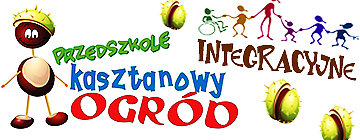 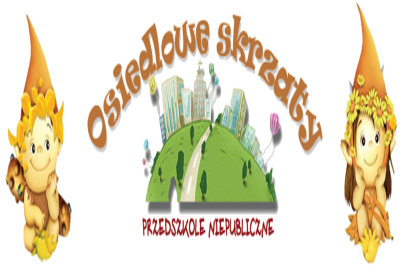 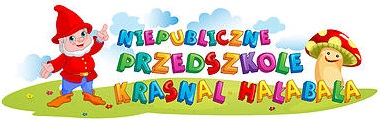               www.przedszkola.sroda21.eu       ul. Daszyńskiego 5            tel. 61 285 38 4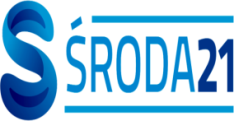                       przedszkola@sroda21.eu        Środa Wielkopolska         kom. 783 888 018KARTA ZGŁOSZENIA DZIECKADO PRZEDSZKOLANIEPUBLICZNEGO	na rok szkolny 2019/2020	(WYPEŁNIA RODZIC/OPIEKUN PRAWNY DZIECKA)KARTĘ NALEŻY WYPEŁNIĆ CZYTELNIE – DRUKOWANYMI LITERAMI!Ze względu na ograniczoną liczbę miejsc w danej placówce w roku szkolnym 2019/2020prosimy o wybór przedszkola, którym Państwo są najbardziej zainteresowani oraz zaznaczenie przedszkola kolejnego wyboru:* Miejsce składania KART ZGŁOSZENIA DZIECKA DO PRZEDSZKOLA NIEPUBLICZNEGO na rok szkolny 2019/2020Nazwisko i imię dziecka:  ……………………………………......................................................……….…….………………..Pesel: …………………………………………………....... Pobyt: ilość godzin:  ……....…    od ……...…........  do ……............Adres zamieszkania dziecka: ………………………………………………………………..........................................................Data i miejsce urodzenia: …………………………………….............................................…………………….………......……….I. DANE DOTYCZĄCE RODZICÓW/OPIEKUNÓW:II. DANE DOTYCZĄCE RODZINY:Czy dziecko posiada rodzeństwo w przedszkolu? Jeśli tak, to proszę podać w którym ? …………………………………………………………………………………....................................................................................................................................…………………(nazwa przedszkola oraz imię i nazwisko dziecka)Czy posiadają Państwo Kartę Wielgachnej Famuły?   TAK  □  NIE □ (proszę zaznaczyć)  III. DODATKOWE WAŻNE INFORMACJE O DZIECKU:np. stałe choroby, wady rozwojowe, alergie, dokumenty z Poradni Psychologiczno Pedagogicznej, inne:. ………………………………………………………………………………………………………………................................................….……………………………………………………………………………………………………………................................................…….IV. ZOBOWIĄZUJĘ SIĘ DO:Przestrzegania postanowień Statutu przedszkola.Podawania do wiadomości przedszkola jakichkolwiek zmian w podanych wyżej informacjach.Regularnego uiszczania opłat za przedszkole w wyznaczonym terminie do 15 dnia każdego miesiąca.Przyprowadzania i odbierania dziecka z przedszkola osobiście lub przez osobę upoważnioną do odbierania, zapewniając dziecku bezpieczeństwo (zgodnie ze Statutem przedszkola).5. Przyprowadzania do przedszkola tylko zdrowego dziecka.6. Uczestniczenia w miarę możliwości w zebraniach rodziców i innych imprezach organizowanych przez przedszkola.7. Powiadamiania dyrektora o rezygnacji z przedszkola.V. OŚWIADCZENIE O PRZYPROWADZANIU I ODBIERANIU DZIECKA Z PRZEDSZKOLAOświadczam: że będę osobiście odbierać dziecko z przedszkola.W szczególnych przypadkach upoważniam do odbioru mojego dziecka z przedszkola następujące osoby:Biorę na siebie pełną odpowiedzialność prawną za bezpieczeństwo dziecka będącego pod opieką upoważnionej przeze mnie osoby.Wyrażam zgodę na przetwarzanie moich danych osobowych zgodnie z Rozporządzeniem Parlamentu Europejskiego i Rady (UE) 2016/679 z dnia 27 kwietnia 2016 r. w sprawie ochrony osób fizycznych w związku z przetwarzaniem danych osobowych i w sprawie swobodnego przepływu takich danych oraz uchylenia dyrektywy 95/46/WE (określane jako „RODO”) wyrażam zgodę na przetwarzanie moich danych osobowych w podanym zakresie: imię, nazwisko, adres zamieszkania, mail, telefon, pesel w  celach związanych z przyjęciem i pobytem dziecka w przedszkolu.Świadomy odpowiedzialności karnej w przypadku podania nieprawidłowych danych oświadczamy, że przedłożone przez nas w niniejszej karcie informacje są zgodne ze stanem faktycznym.…………………………………………                                                                    ………………………………………………….             (Miejscowość, data)                                                                                                                                    (Podpisy rodziców/opiekunów prawnych)L.p.Nazwa / adres placówkiKolejność wyboru  (1-5)1.KASZTANOWY OGRÓD z Oddziałami Integracyjnymi ul. 17 Września 10, Środa Wlkp.*2.KASZTANOWY OGRÓD z Oddziałami Integracyjnymi ul. Dąbrowskiego 50(SP2), Środa Wlkp.3.OSIEDLOWE SKRZATY ul. Kościuszki 12, Środa Wlkp.*4.KRASNAL HAŁABAŁA ul. Staszica 10, Środa Wlkp.*5.KRASNAL HAŁABAŁA ul. Kosynierów 2, Środa Wlkp.Lp.DaneMatkaOjciec1.Imię2.Nazwisko3.Pesel4.Seria i nr dowodu osobistego5.Dowód wydany przez:6.Numer telefonu7.Zakład pracy8.Adres zamieszkaniaLp.Imię i nazwiskoNumer dowodu osobistego/ adresNr telefonu1.2.3.